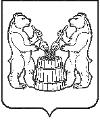 АДМИНИСТРАЦИЯ УСТЬЯНСКОГО МУНИЦИПАЛЬНОГО ОКРУГААРХАНГЕЛЬСКОЙ ОБЛАСТИПОСТАНОВЛЕНИЕот 10 марта 2023 года № 390р.п. ОктябрьскийОб утверждении графика приемки лагерей с круглосуточным и дневным пребыванием детей, расположенных на территории Устьянского муниципального округа Архангельской области в 2023 году В соответствии с областным законом от 30 сентября 2011 года №326-24-ОЗ «Об организации и обеспечении отдыха, оздоровления и занятости детей», подпрограммой «Отдых детей в каникулярный период» муниципальной  программы «Развитие образования Устьянского муниципального округа», утвержденной  постановлением администрации Устьянского муниципального округа Архангельской области от 23 декабря 2019 года №1736, администрация Устьянского муниципального округаПОСТАНОВЛЯЕТ:Утвердить график приемки лагерей с круглосуточным пребыванием детей, расположенных на территории Устьянского муниципального округа Архангельской области, (Приложение № 1).Утвердить график приемки лагерей с дневным пребыванием детей, расположенных на территории Устьянского муниципального округа Архангельской области, (Приложение № 2).Постановление опубликовать в муниципальном вестнике «Устьяны» и  разместить на официальном сайте администрации  Устьянского муниципального округа Архангельской области          5. Настоящее постановление вступает в силу со дня его подписания.Глава Устьянского муниципального округа                                     С.А. Котлов